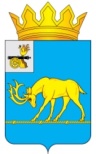 МУНИЦИПАЛЬНОЕ ОБРАЗОВАНИЕ «ТЕМКИНСКИЙ РАЙОН» СМОЛЕНСКОЙ ОБЛАСТИТЕМКИНСКИЙ РАЙОННЫЙ СОВЕТ ДЕПУТАТОВР Е Ш Е Н И Еот 26 декабря 2023 года                                                                                           №127О создании  счетной   комиссии В соответствии с пунктом 4 статьи 35 Регламента Темкинского районного Совета депутатов для проведения тайного голосования по избранию Главы муниципального образования «Темкинский район» Смоленской области из числа кандидатов, представленных конкурсной комиссией по отбору кандидатов на должность Главы муниципального образования «Темкинский район» Смоленской области, и определения его результатов Темкинский районный Совет депутатов р е ш и л:1. Избрать счетную комиссию для проведения тайного голосования по избранию Главы муниципального образования «Темкинский район» Смоленской области из числа кандидатов, представленных конкурсной комиссией по отбору кандидатов на должность Главы муниципального образования «Темкинский район» Смоленской области, и определения его результатов в количестве                          3 человек.2. Утвердить следующий состав комиссии:- Михайлов Иван Иванович;- Силанова Татьяна Николаевна;- Харичкина вера Андреевна.3. Настоящее решение вступает в силу с момента его принятия.Председатель Темкинского         районного  Совета депутатов                                                                  Л.Ю. Терёхина